На водоемах Новой Москвы установят 350 знаков безопасности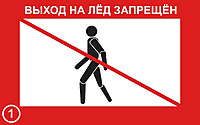 Окружным Управлением МЧС России и Департаментом ГОЧСиПБ во взаимодействии с органами исполнительной власти по Троицкому и Новомосковскому административным округам реализуются комплекс превентивных мероприятий, направленный на создание безопасных условий на водной акватории новой Москвы предстоящей зимой.В целях информирования населения и предупреждения происшествий в срок до 25 ноября в местах зимнего отдыха на водных объектах будут установлены зимние информационные щиты и знаки безопасности. В Троицком и Новомосковском административных округах города Москвы будет дополнительно установлено 350 знаков.С установлением ледового покрытия на водных объектах столицы в ежедневном режиме начнутся рейды, в которых будет задействовано более 200 сотрудников и добровольцев. Профилактическую работу проводят госинспектора ГИМС ГУ МЧС России по г. Москве совместно со спасателями МГПСС на водных объектах, нарядами полиции, народной дружины и добровольными спасателями РООПСВОД и ВДПО.В местах массового отдыха и подледного лова рыбы в новой Москве силами ПСС "Троицкая», 5 инспекторского отделения ФКУ Центра ГИМС по г. Москве, общественной организацией СГФ «Надежда» будет проводиться мониторинг состояния ледового покрытия водных объектов.Ежегодно на особом контроле находятся места несанкционированного выхода на лед и места, не предназначенные для зимнего купания, но традиционно излюбленные среди любителей моржевания. Маршруты рейдов и патрулирований будут охватывать все потенциально опасные места.Всего в зимнем периоде 2016-2017 гг. в городе Москве предусмотрено 90 мест зимнего отдыха, расположенных на водных объектах. Для зимнего купания на территории города организовано 21 место.Ознакомиться с перечнем мест зимнего купания в городе Москве в 2016/2017 г. можно на официальном сайте ГУ МЧС России по г. Москве:http://moscow.mchs.ru/pressroom/news/item/815627/